PULPANIN ÇIKARILMASI-PULPANIN EKSTİRPASYONU Dr.Bade Sonat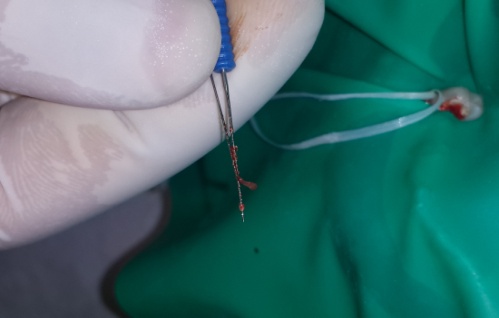 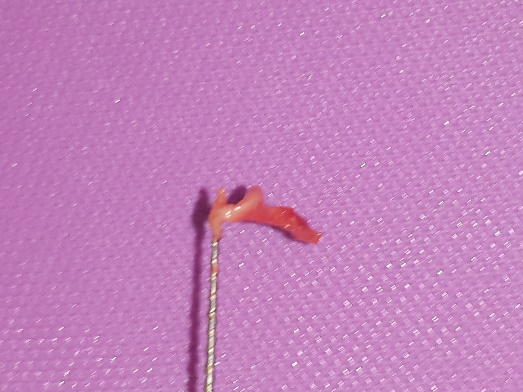  Kanal tedavileri sırasında  dişlerin pulpa odası içeriğinin uzaklaştırılması vital ve devital dişlerde farklılıklar taşır.Devital dişlerde pulpa dekompoze olup bütünsel yapısını kaybettiğinden genellikle  tirnerflere  ihtiyaç yoktur,direkt  olarak genişletmede kullanılan aletlerle parçalanmış  dokular çıkarılır.Nekrotik dokuların mekanik olarak boşaltılmaları sırasında kimyasal  preparasyonunda (sodyum hipokloridle irrigasyon) aynı zamanda  uygulanması tüm bu  nekrotik  enfekte dokuların  ortadan kaldırılması açısından önemlidir. Kanalda  kalabilecek tüm  dokular mikroorganizmaların üremesi için potansiyel  alanlardır.TİRNERF Tİrnerf ler kanal tedavilerinde  genelde 
sağIıklı  vital  veya Enfekte vital dişlerin ekstirpasyonu için  kullanılırlar. 
Tire-nerf,nerve extractor,nerve broach,barbed broach isimleri ilede adlandırılırlar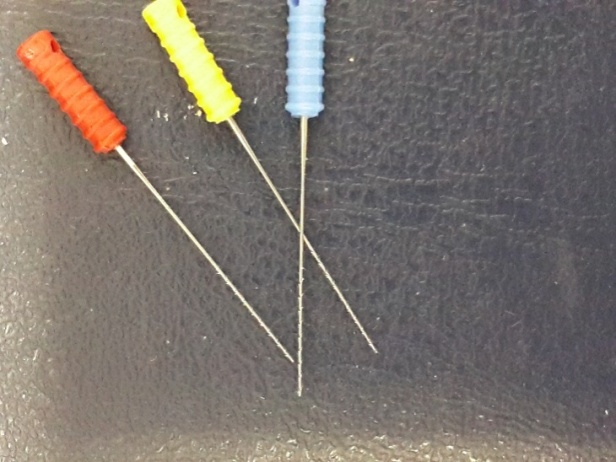 Pulpanın  çıkarılması için özel olarak dizayn edilmişlerdir.Paslanmaz çelikten üretilmişlerdir.Değişik çaplarda çelik tellerin dikenleri metalin kesilmesi ve kesik parçaların ana gövdeden aletin sapına doğru yatırılması ile  oluşturulmuşlardır.Düz tipleri kanalda yol bulucu olarak kullanılmaktadır. Farklı büyüklüktedirler. Bu  aletler  kırılma riskinden dolayı  birden fazla kullanılmamalıdırlar.Dispozbl (tek kullanımlık)aletlerdir.Paslanmaz çelik dışında farklı materyallerden de üretilmişlerdir.örneğin Nikel-titanyum.Çok dar veya çok geniş kanallarda
(pulpanın çıkarılması) ekstirpasyonuKanal çok darsa önce uygun bir aletle hafif genişletilir  (25 no) sonra uygun  tirnerf le girilir.Kanal çok  genişse   pulpanın  takılması için birkaç  tirnerf  beraber kullanılır.Yine çok geniş kanallarda ekstirpasyon sırasında kanamalar açısından dikkatli olunmalıdır. Aşırı kanama görüş alanını kaybettiğinden istenmeyen komplikasyonlar olabilir, kanama irrigasyon solüsyonları ile  giderilip  kanal ağızları görülür hale getirilip işleme devam edilir.Tirnerfler Nasıl kullanılmalıdır?  Kullanılan tirnerf kanal içinde  duvarlar arasında sıkışmayacak ancak pulpa dokusunu  kolayca kavrayıp çıkaracak ebatlarda olmalıdır.Tirnerfler kanala uygun boyutlarda yerleştirilmelidir,Dikenli bu aletler yanlızca yumuşak dokuların alınması için kullanılmaktadır. Eğelemede kullanılmaz.Tirnerfleri kanal da aşırı rotasyonel  hareketlerle değil  vertikal hareketlerle kullanmak gerekir,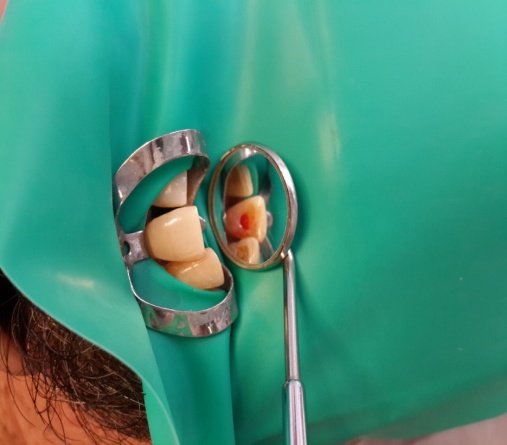 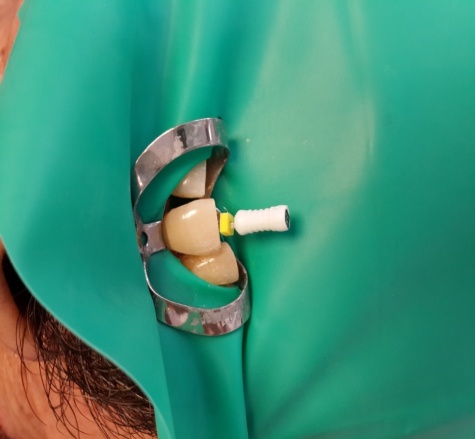 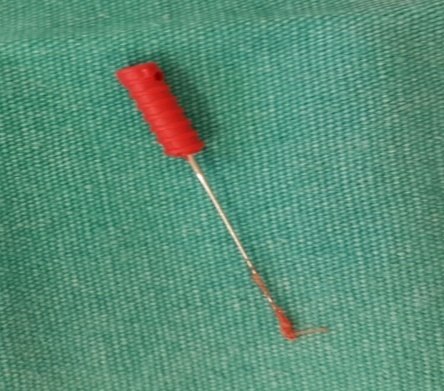 TİRNERFLERİN  FARKLI NEDENLERLE KULLANILDIĞI ALANLAR        Tirnerfler  pansuman  ve kağıt konlarGüta perkalarKırılmış aletleri  kanaldan çıkarmak için kullanılabilirlerDişlerdeki  kanal anatomilerine  göre ekstirpasyonTek kanallı dişlerde eğer anatomik bir varyasyon yoksa ekstirpasyon kolaydır Çok kanallı dişlerde Kanal ağızlarını bulmadan önce  pulpa odasındaki pulpa  keskin bir ekskavatör ile alınır .Daha sonra tek tek kanallara girilir,çok köklü dişlerde  kanal genişlikleri farklıdır .Ona göre tirnerf seçilmelidir. Örneğin  üst molar dişlerin palatinal kanalları daha geniştir.Önce kanaleğeleri ile kanal genişliği kontrol edilir ve uygun büyüklükte tirnerflerle pulp çıkarılır.Kompleks anatomili kanallarda Pulpanın  çıkarılmasıKanal tedavilerinin her safhası için olduğu kadar ekstirpasyon safhası içinde  filmlerin çok iyi incelenmesi önemlidir.Bu film lerin incelenmesinde  pulpa odasındaki  anatomik farklılıkların tespit edilip ona göre davranılır.   Pulpa odasında  veya kanallarda  pulpa taşı varsa öncelikle bu oluşumun çıkarılması gerekir.  Bu tip oluşumların çıkarılmasında öncelikle  ultrasoniklerin kullanılması  yararlı olmaktadır.KAYNAKLARAlaçam, T. (2012). Endodonti, Özyurt Matbaacılık Ankara,Aşçı SK.  Endodonti . 2014  Quintessence Yayıncılık Ltd.Şti. İstanbul             Çalışkan,MK(2006):Endodontide tanı ve tedaviler.Nobel Tıp kitapevleriCohen, S.Hargreaves M.K, (2006). Pathways of the pulp, 9th edition Mosby St. Louis, West JD, Roane JB, Goering AC. 